แบบเสนอแผนการดำเนินงาน (Action Plan) 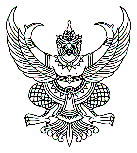 การเรียนการสอนรายวิชาในภาคฤดูร้อน ปีการศึกษา 2563ส่วนราชการ                    	    คณะวิทยาศาสตร์ มหาวิทยาลัยอุบลราชธานี 	วันที่ 			   เรื่อง  ขอเสนอแผนการดำเนินงานการจัดการเรียนการสอนรายวิชาในภาคฤดูร้อน ปีการศึกษา 2563เรียน  คณบดีคณะวิทยาศาสตร์ตามประกาศมหาวิทยาลัยอุบลราชธานี เรื่อง มาตรการป้องกันและเฝ้าระวังการระบาดของโรคติดเชื้อไวรัสโคโรนา 2019 (COVID-19) ระลอกใหม่ (ฉบับที่ 4) ลงวันที่ 12 เมษายน พ.ศ. 2564  และประกาศคณะวิทยาศาสตร์ มหาวิทยาลัยอุบลราชธานี เรื่องมาตรการป้องกันและเฝ้าระวังการระบาดของโรคติดเชื้อไวรัสโคโรนา 2019 (Covid-19) ระลอกใหม่ ลงวันที่ 16 เมษายน พ.ศ. 2564 ได้กำหนดมาตรการและแนวทางการดำเนินการเพื่อการป้องกัน เฝ้าระวังการระบาดของโรคโควิด-19 เพื่อให้สอดคล้องกับสถานการณ์ปัจจุบัน โดยจัดการเรียนการสอนแบบผสมผสานตั้งแต่วันที่ 1 พฤษภาคม 2564 เป็นต้นไป และให้อยู่ในดุลพินิจของคณบดี ทั้งนี้ ให้ปฏิบัติตามมาตรการ D-M-H-T-T อย่างเคร่งครัด ในการนี้ กระผม/ดิฉัน 					 ตำแหน่ง 				 สังกัดภาควิชา 					 ขอเสนอแผนการดำเนินงานการจัดการเรียนการสอนรายวิชาในภาคฤดูร้อน ปีการศึกษา 2563 โดยการจัดการเรียนการสอนแบบผสมผสาน ตั้งแต่วันที่ 1 พฤษภาคม 2564 เป็นต้นไป ซึ่งมีรายละเอียดดังนี้รายวิชา   											ผู้รับผิดชอบรายวิชา/อาจารย์ผู้สอน 								จำนวนหน่วยกิต 	   จำนวนนักศึกษาที่เปิดให้ลงทะเบียน 		 คน ห้องเรียน 		  อาคาร 								แผนการดำเนินงานรายวิชา (Action Plan) โดยการจัดการเรียนการสอนแบบผสมผสานตัวอย่างแผนการสอนแบบผสมผสาน รายวิชานี้มีจำนวนนักศึกษาลงทะเบียนไม่เกิน ...... คน โดยนักศึกษากลุ่มเรียนที่ …. จำนวน … คน เรียนทุกวัน................ เวลา ...................... น. และนักศึกษากลุ่มเรียนที่ …. จำนวน ..... คน เรียนทุกวัน............. เวลา ....................... น. และกำหนดห้องสอนตามระบบ REG คือ .............. ซึ่งปกติจุได้ ......... ที่นั่ง จัดสอนแบบ Online ผ่าน .......................... เป็นหลัก และมีการสอนในที่ตั้งบางวัน โดยวันที่มีการสอนในที่ตั้งจะดำเนินการตามมาตรการ D-M-H-T-T โดยเคร่งครัด ดังแผนการดำเนินงานรายวิชา (Action Plan) ต่อไปนี้ตารางแผนการดำเนินงานรายวิชา (Action Plan) การจัดสอบ (ทำเครื่องหมาย √ ลงในช่องรูปแบบการสอบ)(ลงชื่อ) .........................................................         (                                         )      อาจารย์ผู้รับผิดชอบรายวิชา/อาจารย์ผู้สอน     วันที่............../...................../................วันที่รูปแบบการสอนวันที่ 1 – 4 พ.ค. 64วันที่ ระบุวันที่เป็นช่วงได้วันที่ .................................วันที่ .................................วันที่ .................................วันที่ .................................วันที่ .................................วันที่ .................................วันที่ .................................วันที่ .................................วันที่ .................................วิธีการสอบรูปแบบการสอบรูปแบบการสอบรูปแบบการสอบรูปแบบการสอบวิธีการสอบสอบย่อยสอบกลางภาคสอบปลายภาคสอบปฏิบัติการไม่มีการสอบจัดสอบ onlineจัดสอบในที่ตั้ง ระบุรายละเอียดแผนการจัดการสอบกรณีมีนักศึกษาจำนวนมาก ....................................................................................................................................จัดสอบด้วยวิธีการอื่นๆ (ระบุ) …………………………………………………………….…………..…………………………………………ความเห็นของหัวหน้าภาควิชา/ประธานหลักสูตร.............................................................................................................................................................................................................................................(ลงชื่อ) .........................................................       (                                           )     หัวหน้าภาควิชา/ประธานหลักสูตร ………………………………………………………วันที่............../...................../................ความเห็นของคณบดีคณะวิทยาศาสตร์ เห็นชอบ ให้จัดการเรียนการสอนตามที่เสนอ	 ไม่เห็นชอบ ให้จัดการเรียนการสอนตามที่เสนอ อื่น ๆ ........................................................................………………………………………………………………………………(ลงชื่อ) ...............................................................       (ศาสตราจารย์ ดร.ศิริพร  จึงสุทธิวงษ์)    คณบดีคณะวิทยาศาสตร์วันที่............../...................../................